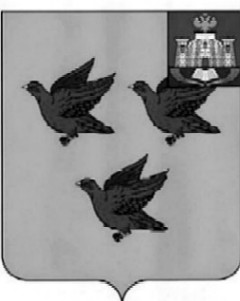 РОССИЙСКАЯ ФЕДЕРАЦИЯОРЛОВСКАЯ ОБЛАСТЬ  АДМИНИСТРАЦИИ  ГОРОДА ЛИВНЫП О С Т А Н О В Л Е Н И Е18 июля 2018г. 			                                                                          № 471       г.ЛивныО проведении аукциона направо заключения договоровна размещение нестационарныхторговых  объектов В соответствии с Федеральными  законами от 6 октября 2003 года №131-ФЗ «Об общих принципах организации местного самоуправления в Российской Федерации», от 28 декабря 2009 года №381-ФЗ «Об основах государственного регулирования торговой деятельности в Российской Федерации», постановлением администрации города Ливны от 13 ноября 2017 года №130 «О размещении нестационарных торговых объектов на территории города Ливны Орловской области», постановлением администрации города Ливны от 15 ноября 2017 года №133 «Об утверждении схемы размещения нестационарных торговых объектов на территории города Ливны  на 2018 год»,  в целях удовлетворения покупательского спроса  администрация города   п о с т а н о в л я е т:          1.Организовать и провести 9 августа 2018 г.:           -  аукцион на право заключения договоров на размещение нестационарных торговых объектов :2. Комитету экономики, предпринимательства и торговли  администрации города  разместить информацию об аукционе в средствах массовой информации и на официальном сайте администрации города.3.  Контроль  за исполнением настоящего постановления  возложить на заместителя главы администрации города по экономике и финансам  Л.И.Полунину.Исполняющий обязанностиглавы города                                                                                   С.А. Трубицин      № ло таМесто расположения нестацио- нарного объектаСрокдоговораТорговаяплощадьм.кв.Вид нес-тационар-ного торгового объектаСпециализацияНача-льная цена договора(руб)Шаг аукциона(руб)Задаток(руб)Возможн.под-ключе-ния к эл. сетям1Ул. Октябрьская (ост.Октябрьская)С 10.08.2018г по31.12.2018г31,0Остановочный павильонПродук-ция общест-венного питанияна напитки наааанапиБыто-выелуги55048,7730001000-2Ул.Мира (перекрес-ток с ул.Денисова)С 10.08.2018г по31.12.2018г30,0ПавильонПродо-вольст-венные товары26634,9620001000-3Ул.Кирова(площадь  у ж/д вокзала)С 10.08.2018г по31.12.2018г50,0ПавильонБытовые услуги22195,8200010004Ул.Мира ( у дома №205)С 15.08.2018г по31.12.2018г6,0ЛарекМясные изделия5325,935001000